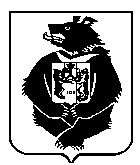 СОВЕТ ДЕПУТАТОВ СРЕДНЕУРГАЛЬСКОГО СЕЛЬСКОГО ПОСЕЛЕНИЯ Верхнебуреинского муниципального районаХабаровского краяРЕШЕНИЕ02.11.2020 №  93с.Средний УргалВ соответствии с Федеральным законом от 06.10.2003 № 131-ФЗ «Об общих принципах организации местного самоуправления в Российской Федерации», Налоговым кодексом Российской Федерации, Федеральным законом от 29.09.2019 № 325-ФЗ «О внесении изменений в части первую и вторую Налогового кодекса Российской Федерации», Совет депутатовРЕШИЛ:1. Внести в Положение «О налоге на имущество физических лиц на территории Среднеургальского сельского поселения Верхнебуреинского муниципального района», утверждённое решение Совета депутатов Среднеургальского сельского поселения № 58 от 28.10.2014, следующие изменения:1.1. Пункт 6 раздела 4 изложить в новой редакции:          «6. Физические лица, имеющие право на налоговые льготы, установленные законодательством о налогах и сборах, представляют в налоговый орган по своему выбору заявление о предоставлении налоговой льготы, а также вправе представить документы, подтверждающие право налогоплательщика на налоговую льготу.Представление заявления о предоставлении налоговой льготы, подтверждение права налогоплательщика на налоговую льготу, рассмотрение налоговым органом такого заявления, направление налогоплательщику уведомления о предоставлении налоговой льготы либо сообщения об отказе от предоставления налоговой льготы осуществляются в порядке, аналогичном порядку, предусмотренному пунктом 3 статьи 361.1 Налогового кодекса РФ.Форма заявления о предоставлении налоговой льготы и порядок ее заполнения, формат представления такого заявления в электронной форме, формы уведомления о предоставлении налоговой льготы, сообщения об отказе от предоставления налоговой льготы утверждаются федеральным органом исполнительной власти, уполномоченным по контролю и надзору в области налогов и сборов.В случае, если налогоплательщик, относящийся к одной из категорий лиц, указанных в подпунктах 2, 3, 10, 10.1, 12, 15 пункта 1 настоящего раздела, и имеющий право на налоговую льготу, не представил в налоговый орган заявление о предоставлении налоговой льготы или не сообщил об отказе от применения налоговой льготы, налоговая льгота предоставляется на основании сведений, полученных налоговым органом в соответствии с Налоговым кодексом РФ и другими федеральными законами.»            2. Контроль за исполнением настоящего решения возложить на председателя Совета депутатов Захарченко П. С.             3. Настоящее решение вступает в силу после его официального опубликования (обнародования). Председатель Совета депутатов                                                  П. С. Захарченко     Глава поселения                                      	П.С.ЗахарченкоО внесении изменений в Положение «О налоге на имущество физических лиц на территории Среднеургальского сельского поселения Верхнебуреинского муниципального района», утверждённое решение Совета депутатов Среднеургальского сельского поселения № 58 от 28.10.2014